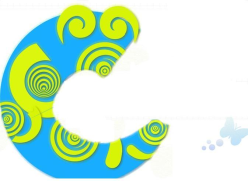 ESTATUTOS DE LA EMPRESA CURIOSIDADES S.ACapitulo 1:Denominación y ámbito social de la actuación.Articulo 1. Nombre y razón socialLa empresa funcionara bajo el nombre de CURIOSIDADES S.AArticulo2. Objeto socialLa empresa tiene por objeto las siguientes actividades:Comercializar y producir diferentes artesanías.Articulo3. Duración de la actividad.La empresa se constituye desde el 17 de octubre del 2009-11-25Capitulo2.Domicilio socialArticulo4. Domicilio socialAl domicilio social que queda establecido en Ficoa Avenida los Guaytambos.Capitulo3:Régimen económicoArticulo 5. Capital socialEl capital de inversión se fija en 280 dólares. Se divide en participaciones de  20 dólares cada una. Cada participación otorga a cada titular los derechos y obligaciones.Articulo6. Distribución de beneficiosLa distribución de beneficios se realizara  al 20% en obra social y al 80% se dividirá en partes equitativas para los socios.Capitulo 4:Órganos de la sociedadArticulo7. Régimen y organización de la empresaEl reparto de tareas se hará en: equipos de trabajo, comisiones y departamentos.Las decisiones serán tomadas de forma democrática mediante consejo de la asamblea en pleno.Capitulo 5.Libros y contabilidadArticulo8. Las cuentasLos informes de las cuentas se presentaran a los socios cada fin de mes y serán supervisadas previamente por: gerente, subgerente, presidente y coordinador general.